KS2 Home Learning Project - Italy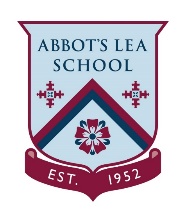 Week 5: Our Great Outdoors - ItalyThis week we will be completing activities around ‘Our Great Outdoors’ thinking about our class countriesActivity 1Activity 2Read the information about the country Italy. Complete the comprehension questions about what you have readNote to parents: There are 3 levels of reading and comprehension. Choose the most suitable for your child’s ability.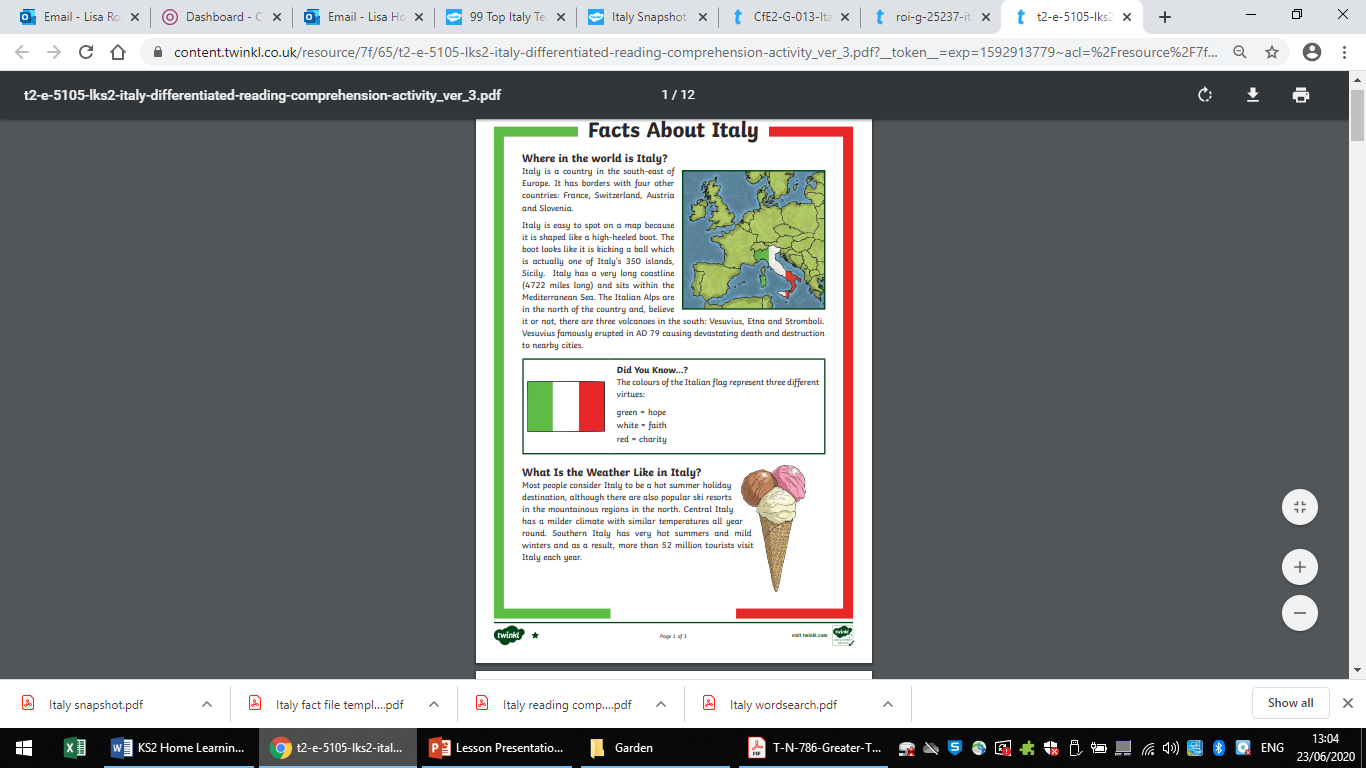 Find out some information about Italy. Look at books and use the internet to complete a fact file all about Italy.Note to parents: Support your child to use the internet safely to complete the research.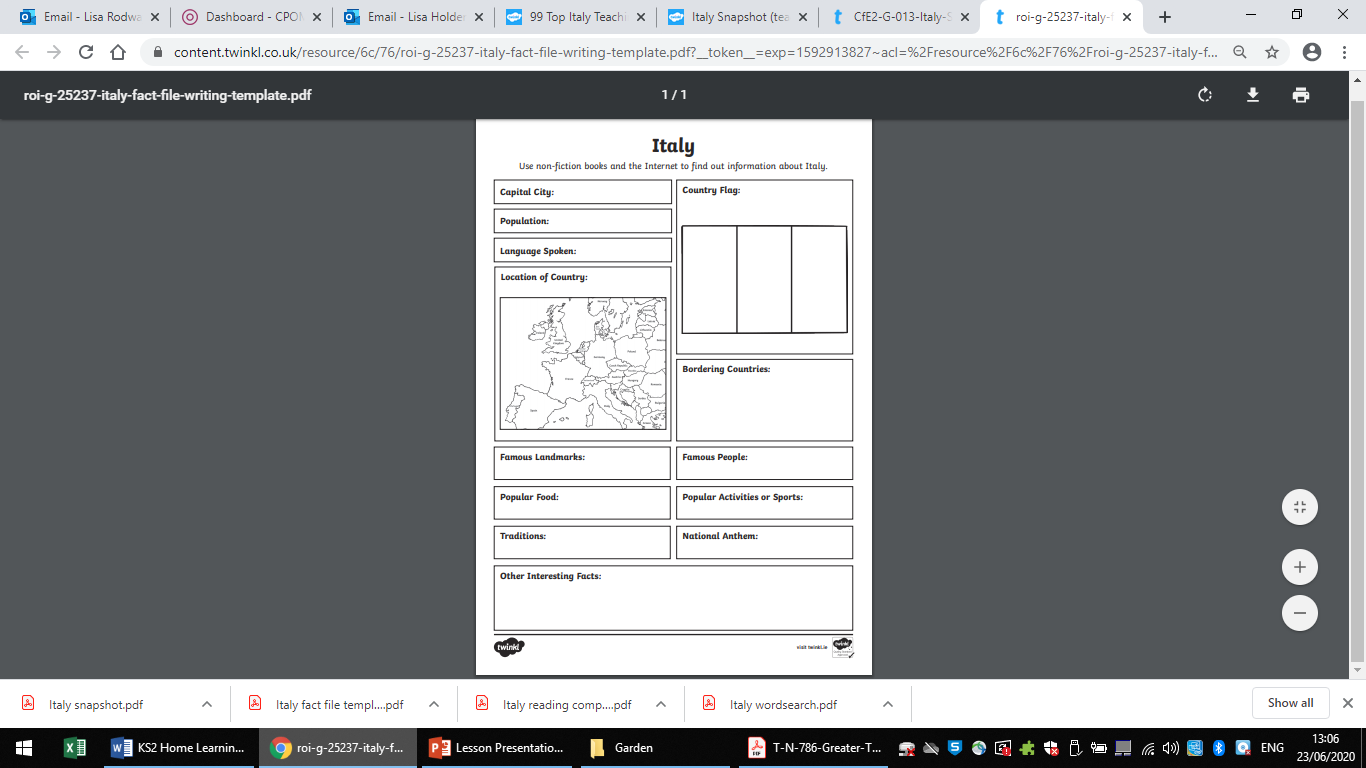 Activity 3Activity 4Complete the snapshot with information about Italy.Note to parents: Support your child to complete the snapshot with information they know about Italy.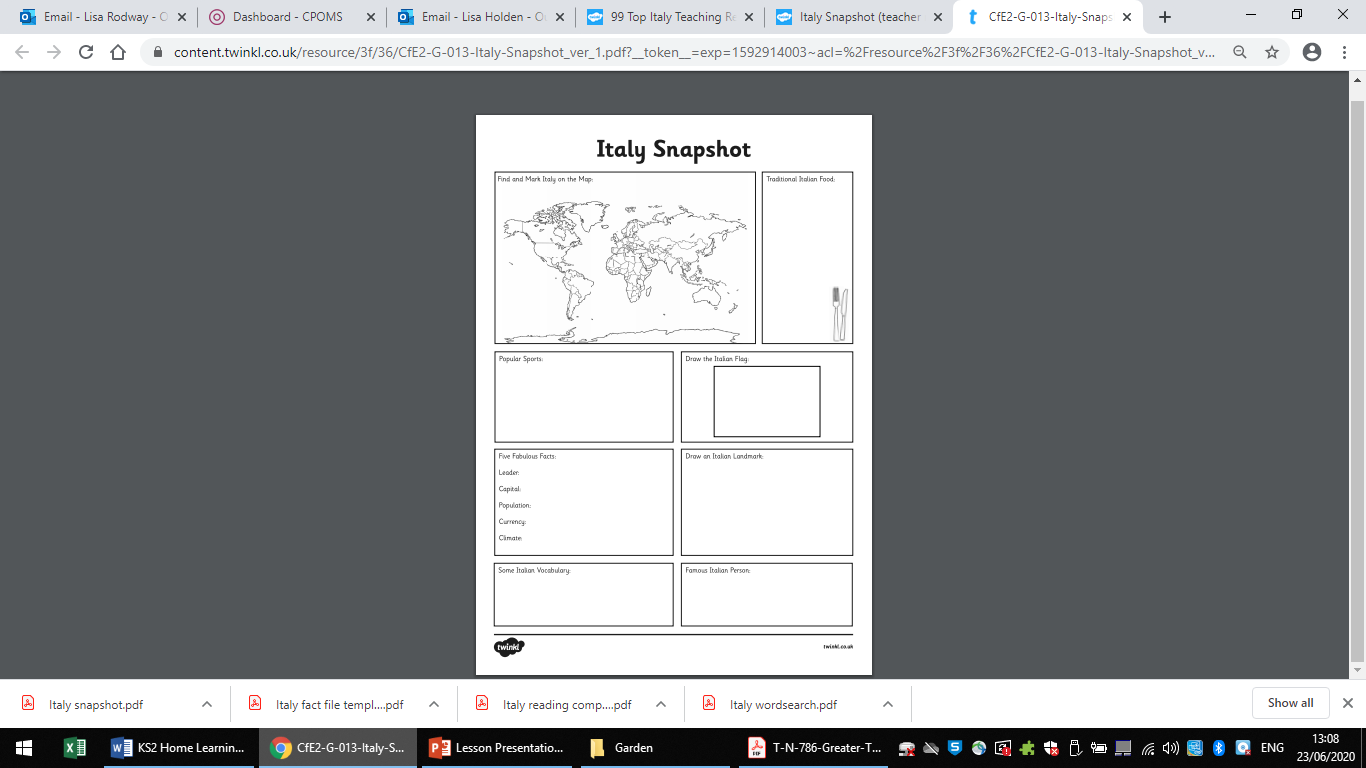 Find the key words about Italy in the word search.Note to parents: Print out the word search and encourage your child to find the key words.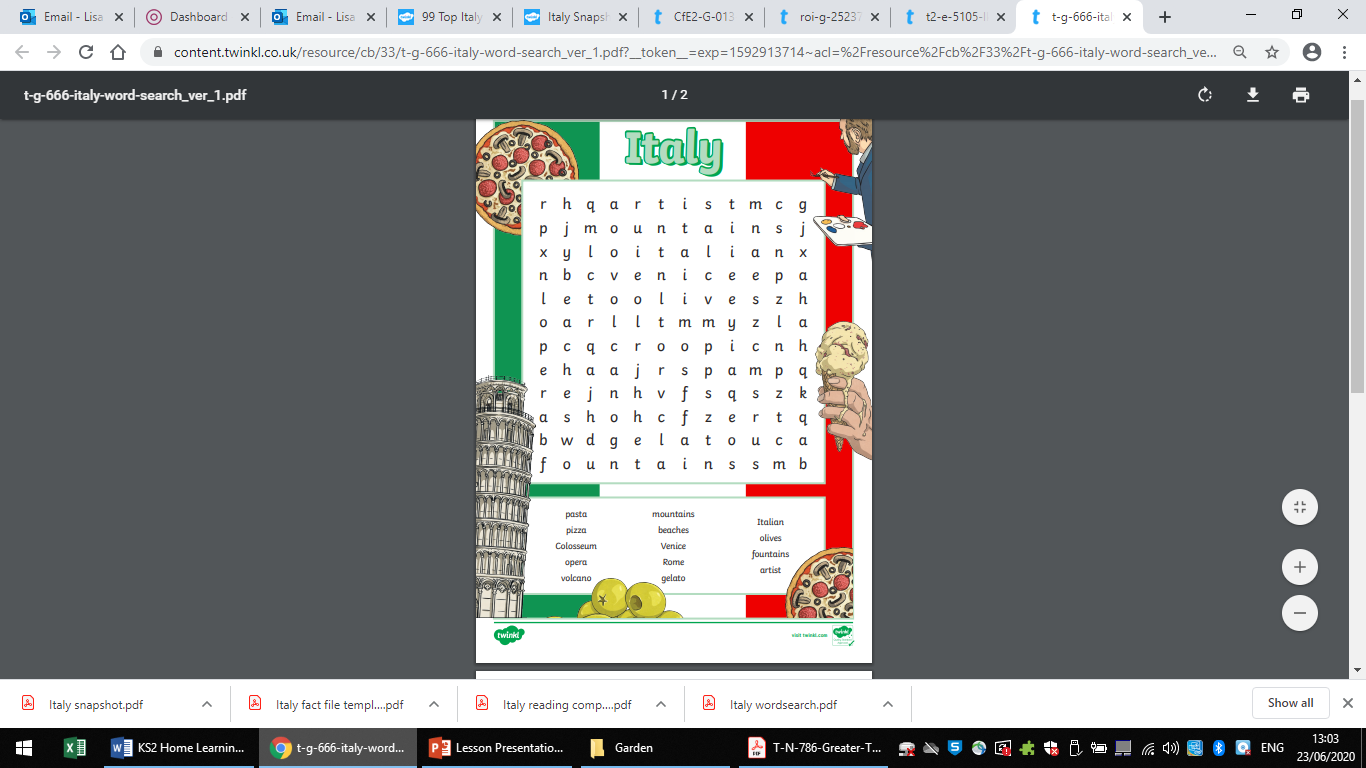 